DO.261.4.2021.AS							            Lubawka 14.06.2021 r.Z A P Y T A N I E         O F E R T O W E- 2Gmina Lubawka, Plac Wolności 1, 58-420 Lubawka,NIP: 614-10-01-909; REGON:  230821339tel. (0-75) 74 11 588     fax (0-75) 74 11 262email: lubawka@lubawka.eu  Miejsko- Gminny Ośrodek Pomocy Społecznej w Lubawce58-420 Lubawka ul. Dworcowa 33Tel.75 74 11 800 lub 607 568 705, fax 75 74 11 800 wew. 19Email: sekertariat@mgops.lubawka.eu, a.szawiola@mgops.lubawka.eu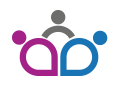 zaprasza do składania ofert na:„ORGANIZACJE I WYKONYWANIE USŁUG FIJOTERAPEUTYCZNYCH DLA UCZESTNIKÓW DZIENNEGO DOMU POBYTU „SENIOR+ W BUKÓWCE w roku 2021”
Informujemy, iż niniejsze zapytanie ofertowe nie stanowi oferty w myśl art. 66 Kodeksu Cywilnego ani zaproszenia do składania ofert w rozumieniu ustawy Prawo zamówień publicznych.                                                       Zatwierdzam:Kierownik Miejsko-Gminnego         						 Ośrodka Pomocy Społecznej w Lubawce/-/ mgr Aldona PopardowskaNazwa i adres zamawiającegoMiejsko – Gminny Ośrodek Pomocy Społecznej w Lubawce, ul. Dworcowa 33, 58 – 420 Lubawka, tel. 75 74 11 800 lub 607 568 705 fax:75 74 11 800 wew. 19 e-mail: sekretariat@mgops.lubawka.eu Strona www: mgops.lubawka.euKod CPV-85142000-6 usługi fizjoterapiiII. Tryb udzielenia zamówieniaW związku z faktem, iż przedmiotem zamówienia są usługi społeczne i ich wartość nie przekracza kwot wskazanych w przepisie art. 359 ustawy z dnia 11 września 2019 r. Prawo zamówień publicznych (Dz. U z 2019r. poz. 2019 ze zm.), zamówienie udzielane jest na zasadach określonych w art. 44 ustawy z dnia 27.08.2009 r. o finansach publicznych (tj. Dz. U z 2021 r. poz. 305).Celem postępowania jest rozeznanie cen rynkowych usług określonych w niniejszym zapytaniu ofertowym oraz dokonanie wyboru ich wykonawcy, z zastrzeżeniem postanowień zawartych w ust. II pkt 3 i XI pkt 4.Zamawiający może w oparciu o przekazane oferty dokonać wyboru Wykonawcy, niniejsze zaproszenie do składnia ofert nie stanowi jednak oferty w rozumieniu Kodeksu cywilnego i tym samym zobowiązania Zamawiającego do udzielenia zamówienia w oparciu o otrzymane oferty.Wykonawcy zobowiązani są we wszelkich kontaktach z Zamawiającym do powoływania się na nr sprawy: DO.261.4.2021.ASIII. Przedmiot zamówienia:Przedmiotem zamówienia jest świadczenie usług fizjoterapeutycznych dla 20 uczestników Dziennego Domu Pobytu Senior+ w Bukówce w roku 2021 r. a w szczególności:ustalanie programu oraz wykonywanie zabiegów fizjoterapeutycznych z wykorzystaniem różnych metod fizjoterapii wobec osób korzystających z Domu Dziennego Pobytu „Senior+” w Bukówce [zwanych dalej „Uczestnikami”],wykonywanie zabiegów fizjoterapeutycznych z należytą starannością, zgodnie z zasadami etyki zawodowej, poszanowaniem praw Uczestników, dbałością o ich bezpieczeństwo, wykorzystując wskazania aktualnej wiedzy medycznej,wykonywanie zabiegów fizjoterapeutycznych, w tym masaży i stosowanie innych metod fizjoterapeutycznych oraz kontrolowanie efektów procesu fizjoterapii,prowadzenie indywidualnej rehabilitacji ruchowej zgodnie z zaleceniami lekarza,dokumentowanie podejmowanych działań w ramach prowadzonych zajęć,prowadzenie dziennika zajęć rehabilitacji,dobór i dopasowywanie do potrzeb Uczestnika wyrobów medycznych różnego rodzaju (przedmioty ortopedyczne),prowadzenie działalności profilaktycznej polegającej na popularyzowaniu zachowań prozdrowotnych oraz kształtowaniu i podtrzymywaniu sprawności i wydolności Uczetników w różnym wieku, w celu zapobiegania niepełnosprawnościMiejscem wykonania usług będzie Dzienny Dom Pobytu ‘SENIOR+” Bukówka 50B wymiarze 3 godzin tygodniowo. Szacunkowa liczba godzin wykonywania przedmiotu umowy wynosi 90 godzin zegarowych, przy czym czas wykonywania usługi nie obejmuje czasu dojazdu do placówki. Ilość godzin pracy może ulec zmianie w stosunku do godzin wskazanych w zdaniu poprzedzającym, w związku z czym określoną w tam ilość godzin należy traktować szacunkowo. W przypadku zaistnienia takiej zmiany, Wykonawca uprawniony będzie do wynagrodzenia wyłącznie za faktycznie przepracowaną ilość godzin wykonywania przedmiotu umowy. IV. Termin wykonania zamówieniaPrzedmiot zamówienia będzie realizowany od dnia podpisania umowy (nie wcześniej niż od dnia 15 czerwca 2021 r.) do dnia 27 grudnia 2021 rV. Warunki wymagane od WykonawcyO udzielenie zamówienia może ubiegać się Wykonawca, który spełnia warunki zgodne z wymaganiami zawartymi w ustawie o zawodzie fizjoterapeuty (tj. Dz.U. 2021 r.poz. 553) a w szczególności posiada: obywatelstwo polskie lub obywatelstwo państwa członkowskiego Unii Europejskiej lub innego państwa, którego obywatelom, na podstawie umów międzynarodowych lub przepisów prawa wspólnotowego, przysługuje prawo podjęcia zatrudnienia na terytorium Rzeczypospolitej Polskiej,ma pełną zdolność do czynności prawnych,stan zdrowia pozwalający na wykonywanie zawodu fizjoterapeuty,wykształcenie średnie lub wyższe – zawód fizjoterapeuta, zgodnie z art. 13 Ustawy z dnia 25 września 2015 r. o zawodzie fizjoterapeuty (tj. Dz.U. z 2021 r. poz. 553),prawo wykonywania zawodu – zgodnie z art. 13 Ustawy z dnia 25 września 2015 r. o zawodzie fizjoterapeuty ( tj Dz. U. z 2021 r. poz. 553),niekaralność – zgodnie art. 13 pkt. 1 ust. 4 Ustawy z dnia 25 września 2015 r.
o zawodzie fizjoterapeuty (Dz. U. z 2015 r. poz. 1994).ważne ubezpieczenie OC z tytułu wykonywanego zawodu.Ocena spełniania ww. warunków nastąpi na podstawie załącznika nr 2 do niniejszego zapytania ofertowego oraz przesłanych kopii/skanów dokumentów dotyczących kwalifikacji potwierdzonych za zgodność z oryginałem.Oferty wykonawców, którzy nie spełniają warunków określonych w pkt. 1 powyżej zostaną odrzucone.VI. Istotne warunki zamówienia  Wykonawca ma obowiązek przekazywania na bieżąco Zamawiającemu wszelkiej 
dokumentacji związanej z realizacją zamówienia.Wykonawca nie może powierzyć wykonanie usługi osobie trzeciej. Wykonawca zaakceptuje klauzulę, że otrzyma wynagrodzenie tylko za zajęcia, które
 rzeczywiście się odbyły.Wykonawca będzie zobowiązany we własnym zakresie i na własny koszt zabezpieczyć sobie środki ochrony osobistej związanej z sytuacją epidemiczną i obowiązującymi w tym zakresie przepisami.VII. Opis sposobu przygotowania oferty Ofertę należy złożyć za pomocą platformy zakupowej pod adresem 
https://platformazakupowa.pl/pn/lubawka na stronie dotyczącej odpowiedniego 
postępowania określając:stawkę brutto za pełną godzinę usługi – cena powinna zawierać wszystkie niezbędne koszty realizacji usługi wraz z dojazdem i środkami ochrony osobistej.staż pracy w pełnych latach.oraz dołączając wymagane oświadczeń na formularzach w formie skanu, których wzory stanowią załączniki do niniejszego zapytania ofertowego i należą do nich:Formularz ofertowy – załącznik nr 1,Oświadczenie o spełnianiu wymogów dotyczących wykształcenia, kwalifikacji i doświadczenia zawodowego – załącznik nr 2, wraz z kopiami dokumentów potwierdzających
 kwalifikacje (dokumenty muszą być potwierdzone za zgodność z oryginałem). 
Dokumenty muszą potwierdzać wykształcenie zgodne z ustawą z dnia 25 września 2015 r. o zawodzie fizjoterapeuty, a także potwierdzać prawo wykonywania zawodu fizjoterapeuty (tj. Dz. U z 2021 poz. 553)Oświadczenie o korzystaniu z pełni praw publicznych, posiadaniu pełnej zdolność do czynności prawnych, w tym oświadczenie, że swoim dotychczasowym zachowaniem kandydat daję rękojmię prawidłowego wykonywania zawodu fizjoterapeuty w szczególności nie był skazany prawomocnym wyrokiem za umyślne przestępstwo przeciwko życiu i zdrowiu, przeciwko wolności seksualnej i obyczajności oraz za czyny określone w art. 207 i art. 211 ustawy z dnia 6 czerwca 1997 r. - Kodeks Karny (Dz. U. Nr 88, poz. 553, ze zm.) - załącznik nr 3),Oświadczenie o stanie zdrowia- załącznik nr 4Zaparafowany projekt umowy. - załącznik nr 5Podpisaną klauzulę RODO – załącznik nr 6.Podpisane Oświadczenie o wypełnieniu obowiązków informacyjnych przewidzianych w art 13 oraz 14 Rozporządzenia Parlamentu Europejskiego i Rady (UE) 2016/679 z dnia 27 kwietnia 2016 r (RODO)- załącznik nr 7Skan aktualnej polisy OC z tytułu wykonywanego zawodu potwierdzonej za zgodność z oryginałem. Oferta wraz z załącznikami winna być napisana w języku polskim, trwałą i czytelną 
techniką. Wykonawca poniesie wszelkie koszty związane z przygotowaniem i złożeniem oferty. W ramach zapytania ofertowego każdy z Wykonawców może złożyć jedną
 ofertę. VIII. Miejsce oraz termin składania ofert oraz opis sposobu przygotowania i złożenia ofert.Ofertę należy złożyć do dnia 21.06.2021 r. do godz. 8.00 poprzez Platformę Zakupową pod adresem https://platformazakupowa.pl/pn/lubawka na stronie dotyczącej odpowiedniego 
postępowania.Do oferty należy dołączyć: dokumenty wymienione w pkt. VIIKażdy Wykonawca może złożyć tylko jedną ofertę.Złożenie przez jednego wykonawcę więcej niż jednej oferty lub oferty zawierającej 
alternatywy powoduje odrzucenie wszystkich ofert złożonych przez danego 
Wykonawcę.Wykonawca ponosi wszelkie koszty związane z przygotowaniem i złożeniem oferty.Ofertę wraz z załącznikami należy złożyć w postaci elektronicznej w sposób opisany w ust. VII.IX. Termin otwarcia ofert:Otwarcie i ocena ofert zostaną dokonane w dniu 21.06.2021 r.X.     Kryterium wyboru ofertyW procesie wyboru Wykonawcy pod uwagę zostaną wzięte następujące kryteria: 1. Cena – 60% (maksymalnie 60 pkt. - punkty będą liczone do dwóch miejsc po przecinku)2. Doświadczenie – 40% (maksymalnie 40 pkt.). Sposób wyliczenia punktacji. Kryterium cenowe. Ocenie podlegać będzie stawka/cena brutto za 1 godzinę 
wykonania usługi wskazana na podstawie formularza ofertowego - załącznika nr 1 do niniejszego zapytania ofertowego. Punkty za cenę będą obliczane wg wzoru:                Najniższa stawka/cena ofertyLiczba punktów = --------------------------------------x 60                Stawka/cena badanej ofertyKryterium doświadczenia. Ocenie będzie podlegać okres pracy Wykonawcy w zawodzie fizjoterapeuty. Punkty za doświadczenie będą obliczane wg wzoru:Do 7 lat-10 pkt.od 7 lat do 10 lat – 20 pkt.Powyżej 10 lat – 40 pkt.Ofertą wygrywającą będzie oferta, która uzyska największą ilość punktów łącznie w dwóch kryteriach zapytania.XI. Wybór najkorzystniejszej ofertyWykonawcy, którzy złożyli oferty zostaną poinformowani o wyniku postępowania 
poprzez wiadomość publiczną opublikowaną na platformie zakupowej pod adresem https://platformazakupowa.pl/pn/lubawka,W toku oceny ofert Zamawiający może żądać od Wykonawcy wyjaśnień dotyczących 
złożonej oferty poprzez korespondencję na platformie zakupowej. Zamawiający zastrzega sobie możliwość prowadzenia dalszych negocjacji z wybranymi Wykonawcami, także cenowych w przypadku złożenia oferty na cenę wyższą niż 
przewidziana w budżecie oraz w      przypadku, gdy Wykonawcy uzyskają taką samą liczbę punktów. Wtedy zostanie przeprowadzony etap rozmów, który wyłoni poszczególnych oferentów.Ocenie merytorycznej podlegają tylko oferty spełniające kryteria formalne. 
W przypadku braku załączonych do oferty Wykonawcy wymaganych niniejszym zapytaniem ofertowym dokumentów, Zamawiający ofertę odrzuca. Zamawiający ma prawo do Odrzucenia oferty, jeżeli:jej treść nie odpowiada treści zapytania ofertowego,zawiera błędy w obliczeniu cenyzostała złożona po terminiezostała złożona przez wykonawcę, który w okresie 3 -letnim poprzedzającym 
złożenie ofert nie wykonał lub wykonał nienależycie na rzecz zamawiającego 
zamówienia publiczne, w szczególności:nie wykonał zamówienia w umówionym terminie,nie dostarczył przedmiotu zamówienia o właściwej jakości i parametrach,nie wywiązywał się w terminie z warunków gwarancji lub rękojmi,wykonał zamówienie, które było obarczone wadami powodującymi konieczność poniesienia dodatkowych nakładów finansowych lub prac przez zamawiającego.Z oferentami, których oferty zostaną wybrane będą podpisane umowy w miejscu i w terminie wskazanym przez Zamawiającego.XII. Sposób porozumiewania się z wykonawcamiW przypadku pytań merytorycznych – kontakt poprzez przycisk w prawym dolnym rogu formularza” Wyślij wiadomość”W przypadku pytań związanych z obsługą platformy- kontakt z Centrum wsparcia klienta platformy zakupowej Open Nexus, czynnym od poniedziałku do piątku w dni robocze w godzinach od 8.00 do 17.00 tel. 221010202, email: cwk@platformazakupowa.pl Do kontaktów z Wykonawcami upoważniona jest: - Pani Anita Szawioła pod numerem telefonu (75) 74 11 800 wew.21 godzinach pracy MGOPS: poniedziałek 08:00-16:00, wtorek - piątek 07:00 -15:00 oraz adresem e-mail: a.szawiola@mgops.lubawka.euXIII. Informacje dodatkoweW przypadku, gdy Zamawiający uzna, iż wycena oferty zawiera rażąco niską cenę w stosunku do przedmiotu zamówienia, Zamawiający zwróci się do Wykonawcy z wnioskiem o wyjaśnienie w wyznaczonym terminie. Cenę uznaje się za rażąco niską, jeżeli jest niższa o co najmniej 30% od szacowanej wartości zamówienia lub średniej 
arytmetycznej cen wszystkich złożonych ofert. Zamawiający odrzuci ofertę Wykonawcy, który nie złożył wyjaśnień lub jeżeli dokonana ocena wyjaśnień wraz z dostarczonymi dowodami potwierdza, że oferta zawiera rażąco niską cenę w stosunku do przedmiotu zamówienia. Zamawiający zastrzega sobie prawo do weryfikacji prawdziwości oferty, w tym podanego doświadczenia poprzez wgląd w dokumenty potwierdzające kwalifikacje i 
doświadczenie załączone do oferty. Wykonawca związany jest ofertą przez okres 30 dni od terminu złożenia oferty. Zamawiający zastrzega sobie prawo do unieważnienia postępowania na każdym etapie bez podania przyczyny. Każdy Wykonawca w ofercie podaje wynagrodzenie brutto za 1 (jedną) godzinę zegarową świadczenia usługi, która to wartość brutto powinna zawierać całościowy koszt ponoszony przez Zamawiającego, to jest w szczególności: podatek VAT (jeśli jest to wymagane), składki na ubezpieczenie społeczne i emerytalno-rentowe (jeśli wymagane), składki na ubezpieczenie zdrowotne (jeśli wymagane), składki na Fundusz Pracy (jeśli jest to wymagane), podatek dochodowy (jeśli jest to wymagane) i inne należne obciążenia wynikające z właściwych przepisów prawa (jeśli jest to wymagane). Właściwe określenie stawki wynagrodzenia uwzględniającego wskazane powyżej obciążenia należy do Wykonawcy. Wszelkie rozliczenia między Zamawiającym a Wykonawcą dokonywane będą w złotych polskich. Zapłata za zrealizowaną usługę nastąpi na podstawie sporządzonej przez Wykonawcę faktury/ rachunku, w terminie 21 (dwudziestu jeden) dni od dnia
 doręczenia Zamawiającemu faktury /rachunku, z takim zastrzeżeniem, że wystawienie faktury/ rachunku nastąpi po podpisaniu protokołu odbioru dokumentującego zakończenie realizacji przedmiotu danego zamówienia. Zamawiający jest uprawniony do poprawienia w ofercie oczywistych omyłek pisarskich, niezwłocznie zawiadamiając o tym danego Oferenta. Zamawiający przewiduje karę umowną w wysokości 100% łącznego wynagrodzenia Wykonawcy - w przypadku nierealizowania umowy na rzecz Zamawiającego w ustalonej ilości godzin, niezgodnie z ewidencją.Zamawiający przewiduje karę umowną w wysokości 100% łącznego wynagrodzenia Wykonawcy - w przypadku gdy Wykonawca zrealizuje zlecenie w sposób niezgodny
 z postanowieniami umowy oraz bez zachowania należytej staranności w szczególności nieuwzględniania dodatkowych wymagań Zamawiającego zgłaszanych podczas zajęć dotyczących indywidualnych potrzeb uczestnika, programu, zawartości merytorycznej i sposobu ich prowadzenia, jakichkolwiek nieuzasadnionych opóźnień w dostarczaniu dokumentacji oraz informowaniu o nieobecnościach. Zamawiający zastrzega sobie możliwość potrącenia naliczonych kar umownych
 z wynagrodzenia Wykonawcy. Zamawiający zastrzega sobie prawo do dochodzenia odszkodowania przez Zamawiającego do wysokości faktycznych strat jakie poniósł Zamawiający na skutek działania lub zaniechania Wykonawcy oraz pokrycia wszelkich kosztów poniesionych przez Zamawiającego w związku z przygotowaniem zajęć w innym terminie. Zamawiający zastrzega sobie możliwość niezwłocznego odstąpienia od umowy przez 
Zamawiającego w przypadku naruszenia przez Wykonawcę warunków podpisanej umowy, w tym m.in. stwierdzenia przez Zamawiającego jakiegokolwiek uchybienia, zmiany, opóźnienia, skracania zajęć i realizacji przedmiotu umowy niezgodnie z przedstawianym przez Zamawiającego grafikiem oraz nieuwzględniania dodatkowych wymagań Zamawiającego zgłaszanych podczas zajęć dotyczących indywidualnych potrzeb uczestnika, programu, zawartości merytorycznej i sposobu ich prowadzenia, przez
 Wykonawcę w trakcie realizacji przedmiotu umowy. Wykonawcy, którzy złożyli oferty zostaną poinformowani o wyniku postępowania poprzez wiadomość publiczną opublikowaną na platformie zakupowej pod adresem https://platformazakupowa.pl/pn/lubawka na stronie dotyczącej odpowiedniego
 postępowania. Kierownik Miejsko-Gminnego Ośrodka							                  Pomocy Społecznej w Lubawce                                                                                                                   /-/mgr Aldona PopardowskaZałączniki: 1. Formularz ofertowy – załącznik nr 1. 2. Oświadczenie o spełnianiu wymogów dotyczących kwalifikacji i doświadczenia zawodowego – załącznik nr 2. 3. Oświadczenie o korzystaniu z pełni praw publicznych posiadaniu pełnej zdolności do czynności prawnych i o prawidłowym wykonywaniu zawodu fizjoterapeuty - załącznik nr 3. 4 Oświadczenie o stanie zdrowia – załącznik nr 4,5.  Projekt umowy- załącznik nr 56.Klauzula RODO- załącznik nr 67. Oświadczenie o wypełnieniu obowiązków informacyjnych przewidzianych w art 13 oraz 14 Rozporządzenia Parlamentu Europejskiego i Rady (UE) 2016/679 z dnia 27 kwietnia 2016 r (RODO)- załącznik nr 7